Casuïstiekbespreking Pijn (multidimensioneel) Voor verpleegkundigen en verzorgenden in de regio Twente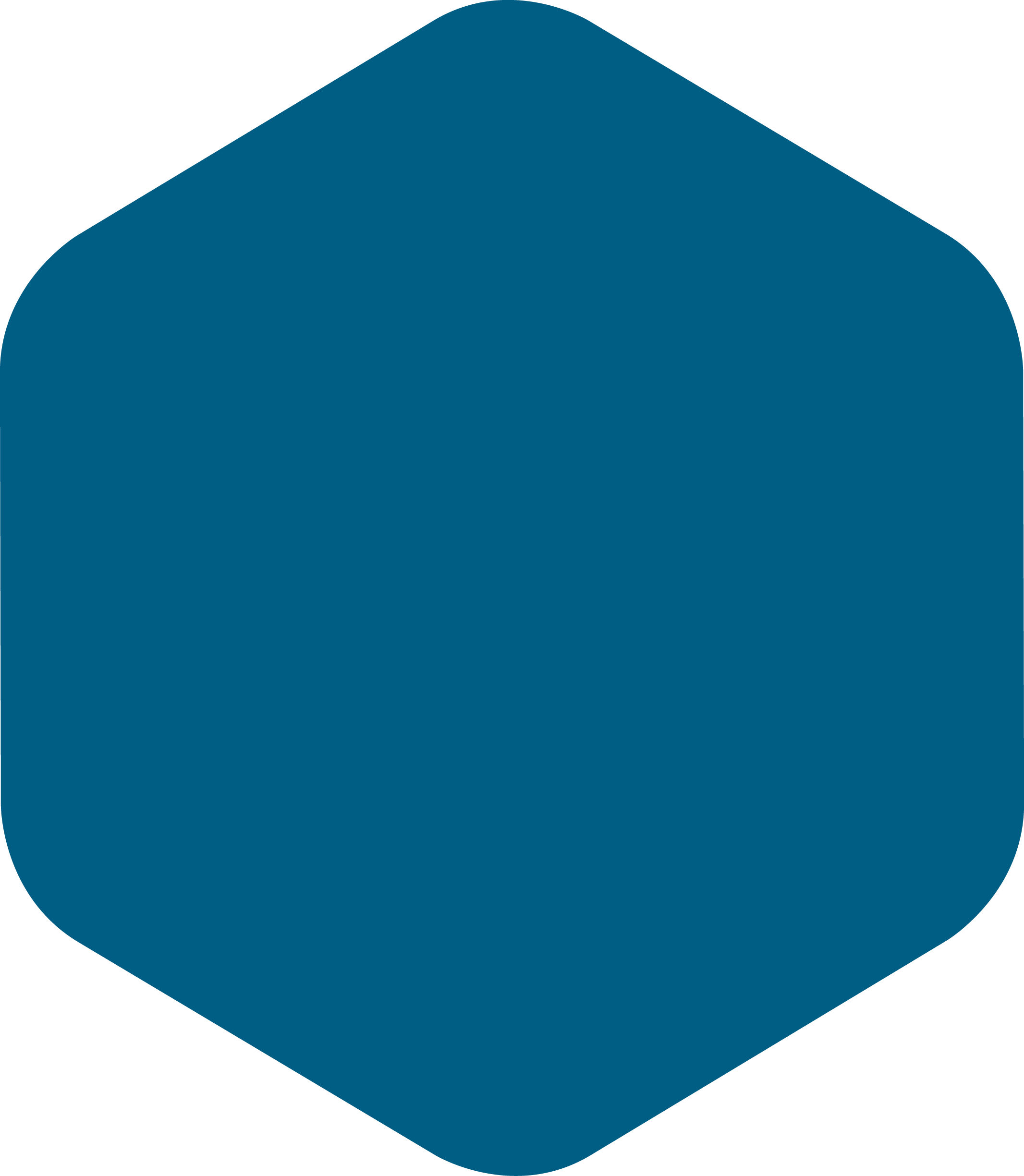 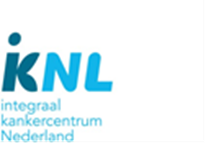 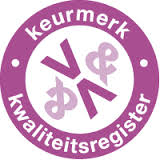 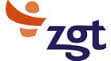 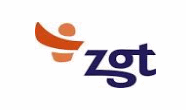 De zorgprofessionals in de regio Midden- en Noordwest-Twente worden gestimuleerd en gefaciliteerd om hun deskundigheid ten aanzien van palliatieve zorg te vergroten.Daarom organiseren de Netwerken en ZGT academie in samenwerking met het Consultatieteam Palliatieve Zorg casuïstiekbesprekingen. Het thema voor deze serie casuïstiekbesprekingen is misselijkheid en braken.Misselijkheid en braken hebben een zeer negatieve invloed op de kwaliteit van leven in de palliatieve fase. Misselijkheid treedt op bij  meer dan 30% van de kankerpatiënten in een vergevorderd stadium maar ook bij 25 % van de hartfalenpatiënten in de laatste fase. Reden om aandacht te besteden aan misselijkheid en braken. De zorgprofessionals in de regio Twente worden gestimuleerd en gefaciliteerd om hun deskundigheid ten aanzien van palliatieve zorg te vergroten. Daarom organiseren de Netwerken in samenwerking met het Consultatieteam Palliatieve Zorg casuïstiekbesprekingen. Het thema voor deze serie casuïstiekbesprekingen is Pijn (multidimensioneel).  In de palliatieve fase is pijn een veelvoorkomend symptoom, waar mensen veel last van kunnen hebben. Hierbij is het belangrijk niet alleen naar fysieke oorzaken van pijn te kijken. Juist in de palliatieve fase spelen vaak een complex van factoren een rol die van invloed kunnen zijn op de pijnbeleving. Het is niet altijd eenvoudig goed inzicht te krijgen in al die factoren en dat maakt adequate pijnbestrijding soms lastig.Deze casuïstiekbesprekingen worden steeds verzorgd door een arts en een verpleegkundige/verpleegkundig specialist. Bernarda Heslinga, Yvonne Schilthuis en Peter Slinkman zijn kaderarts en medisch consulent consultatieteam palliatieve zorg. Helma Mebius is verpleegkundig consulent palliatieve zorg en Carla Hemmelder is verpleegkundig specialist palliatieve zorg.Wij heten u van harte welkom op één van deze casuïstiekbesprekingen.Met vriendelijke groet,Agnes van Berkum en Gerda KievitsboschNamens de Netwerken Palliatieve Zorg Twente en het Consultatieteam Palliatieve ZorgProgramma13.45 uur 	Inschrijving14.00 uur 	Opening en start casuïstiekbespreking14.45 uur	pauze15.00 uur	Bespreking richtlijnen palliatieve sedatie en euthanasie15.45 uur	Leerpunten en evaluatie16.15 uur	AfsluitingLocaties casuïstiekbesprekingen10 mei 2016Boekelozaal, CarintreggelandBoortorenweg 20  7554 RS Hengelo12 mei 2016Mozaïek, ZGT AlmeloZilvermeeuw 1  7609 PP Almelo14  juni 2016Boekelozaal, CarintreggelandBoortorenweg 20  7554 RS HengeloVoor medewerkers ingeschreven bij het kwaliteitsregister van V&VN geldt deze bijeenkomst voor 2 accreditatiepuntenAanmeldingU kunt zich aanmelden (tot 2 weken voor aanvang bijeenkomst) voor één van deze casuïstiekbesprekingen per mail  g.kievitsbosch@zgt.nl Graag vermelden: naam, V&VN registratienummer, functie, organisatie en datum van voorkeur. Programma14.00 uur 	Start casuïstiekbespreking (inschrijven vanaf 13.45 uur) 15.00 uur	pauze15.15 uur	Bespreking richtlijn pijn 15.45 uur	Leerpunten en evaluatie16.15 uur	AfsluitingLocatie casuïstiekbespreking11 april 2017TMZ ‘Het Hof’, zaal De BuitenhofP.C. Borstlaan 123, 7555 SL HengeloVoor medewerkers ingeschreven bij het kwaliteitsregister van V&VN is accreditatie aangevraagd. Aanmelding 
U kunt zich tot 2 weken voor aanvang van de casuïstiekbespreking aanmelden via het aanmeldingsformulier. Graag volledig invullen. Inschrijving geschiedt op volgorde van binnenkomst.  Maximum aantal deelnemers is 25 personen. U ontvangt bericht per mail na inschrijving.KostenAan deelname aan deze bijeenkomst zijn geen kosten verbondenAnnuleringIndien u onverwacht verhinderd bent, kunt u zich afmelden via het volgende e-mailadres: a.vanberkum@carintreggeland.nl